      TUKUMA NOVADA IZGLĪTĪBAS PĀRVALDE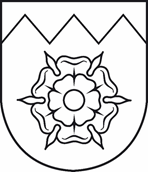 				Reģistrācijas Nr.90000050975			Talsu iela 4, Tukums, Tukuma novads, LV-3101			  tālrunis , mobilais tālrunis 29423615			  e-pasts: izglitiba@tukums.lv      www.tip.edu.lvA P S T I P R I N UTukuma novada Izglītības pārvaldes vadītāja (paraksts) D. Strazdiņa2022.gada 3.martāAr grozījumiem, kas apstiprināti ar 2022.gada 27.aprīļa rīkojumu Nr. TIP/1-7.1/22/41Tukuma novada jauniešu iniciatīvu projektu konkursa 2022NOLIKUMSTukumāIzdots saskaņā ar likuma „Par pašvaldībām” 12.pantu, Valsts pārvaldes iekārtas likuma 72.panta pirmās daļas 2.punktu un Tukuma novada Domes 23.11.2017. lēmuma “Par Tukuma novada jauniešu iniciatīvu projektu konkursu” (prot.Nr.19, 21.§.) 1.punktuI. Vispārīgie jautājumi1. Tukuma novada jauniešu iniciatīvu projektu konkursa nolikums (turpmāk – Nolikums) nosaka kārtību, kādā tiek iesniegti un novērtēti Tukuma novada Pašvaldības (turpmāk – Pašvaldība) finansēto jauniešu iniciatīvu projektu (turpmāk – Projekts) pieteikumi un finansiāli atbalstīta projektu īstenošana ikgadēja Tukuma novada jauniešu iniciatīvu konkursa (turpmāk – Konkurss) ietvaros.2. Konkursa mērķis un uzdevumi.2.1. Konkursa mērķis ir finansiāli atbalstīt jauniešu iniciatīvas, veicinot jauniešu līdzdarbību sabiedriskajos procesos Tukuma novadā un sekmējot viņu talantu, hobiju, interešu un brīvā laika pavadīšanas iespēju ideju popularizēšanu jauniešu vidū.2.2. Konkursa uzdevumi:2.2.1. veicināt jauniešu iniciatīvu, kas rada interesi un jaunas idejas dalībai un līdzdarbībai kultūras, sporta, mākslas, izglītības un vides procesos novadā, veidošanos un to īstenošanu, jauniešiem pašiem izstrādājot un īstenojot projektu – savā skolā, pagastā, pilsētā, novadā;2.2.2. dot iespēju jauniešiem aktīvi iesaistīties sabiedrības dzīvē, tai skaitā rūpēties par sociāli apdraudētām grupām, organizēt pasākumus skolā, pagastā vai pilsētā, pētīt apkārtējo vidi vai vēsturi;2.2.3. dot iespēju jauniešiem apgūt projektu sagatavošanas, īstenošanas un izvērtēšanas kompetences, attīstīt spēju uzņemties atbildību, atrast veiksmīgus risinājumus problēmām, kas satrauc jauniešus, sadarboties ar vienaudžiem, mentoriem, pašvaldību, uzņēmējiem un citām sabiedrības sociālajām grupām.3. Konkursu organizē Tukuma novada Izglītības pārvaldes Multifunkcionālais jaunatnes iniciatīvu centrs (turpmāk tekstā – Pārvalde).  Konkurss var tikt organizēts vairākās kārtās, piešķirtā finansējuma ietvaros.	Ar grozījumiem, kas apstiprināti ar 27.04.2022. rīkojumu Nr. TIP/1-7.1/22/414.  Konkursā tiek atbalstītas jauniešu iniciatīvas un aktivitāšu organizēšana šādās jomās:4.1. jauniešu ar ierobežotām iespējām līdzdarbošanās;4.2. līdzdalība politiskajos procesos;4.3. drošs un veselīgs dzīvesveids;4.4. vides uzlabošana un vides jautājumu risināšana;4.5. saturīga brīvā laika pavadīšana;4.6. jaunietis jaunietim;4.7. neformālās izglītības aktivitātes;4.8.garīgās/mentālās veselības veicināšanas aktivitātes.5. Projekta iesniedzējs (turpmāk – Iesniedzējs) ir neformāla jauniešu grupa (grupā vismaz trīs 13-25 gadus veci jaunieši) vai biedrība vai nodibinājums, kas strādā ar jauniešiem Tukuma novada pašvaldības administratīvajā teritorijā, ar sekojošiem nosacījumiem:5.1.  grupā vai jaunatnes organizācijā ir vismaz viens jaunietis vecumā no 18-25 gadiem;5.2. ja grupā nav neviena 18-25 gadus veca jaunieša, grupai ir jāpiesaista pilngadīga atbalsta persona – mentors, kas atbalsta un konsultē jauniešus projekta īstenošanas gaitā, taču neīsteno projektu jauniešu vietā.6. Neformālas jauniešu grupas un biedrība vai nodibinājums, kas strādā ar jauniešiem drīkst sadarboties ar valsts un pašvaldības iestādēm, lai īstenotu Projekta aktivitātes. Projekta īstenošanai un papildus finansējuma ieguvei Iesniedzējs var piesaistīt sadarbības partnerus.7. Konkurss tiek izsludināts Tukuma novada pašvaldības interneta vietnē www.tukums.lv, Tukuma novada Izglītības pārvaldes interneta vietnē www.tip.edu.lv, Tukuma novada Multifunkcionālā jaunatnes iniciatīvu centra interneta vietnē www.tukumajauniesucentrs.lv, Tukuma novada jauniešu info punkta interneta lapā www.facebook.com/tukumanovadajauniesiem, Tukuma novada jauniešu informācijas stendos, kā arī Pārvaldes sociālajos tīklos.  8. Projekta Pieteikuma iesniegšanas termiņš ir no 7.marta līdz 8.aprīlim.8.1 Projekta otrās kārtas Pieteikumu iesniegšana termiņš ir no 28.aprīļa līdz 16.maijam.Ar grozījumiem, kas apstiprināti ar 27.04.2022. rīkojumu Nr.  TIP/1-7.1/22/419. Ar Nolikumu var iepazīties Nolikuma 7.punktā minētajās interneta vietnēs vai klātienē Tukuma novada Multifunkcionālā jaunatnes iniciatīvu centrā, kur var saņemt konsultācijas (iepriekš piesakoties) par Projekta pieteikuma anketas aizpildīšanu.10. Projekta īstenošanas laiks ir no 1.maija līdz 31.oktobrim un Projekta otrās kārtas īstenošanas laiks ir no 1.jūnija līdz 31.oktobrim.Ar grozījumiem, kas apstiprināti ar 27.04.2022. rīkojumu Nr. TIP/1-7.1/22/4111. Pārvalde nekomerciāliem nolūkiem ir tiesīga izmantot foto un video materiālus, kas būs tapuši Konkursa organizēšanas un Konkursa Projektu ietvaros.II. Projektu pieteikumu iesniegšanas kārtība12. Projekta iesniedzējs aizpildītu Projekta pieteikuma anketu (1.pielikums) (turpmāk – Pieteikums) iesniedz līdz  kārtējā gada 8.aprīlim vai otrajai kārtai līdz 16.maijam, pulksten 16.00 personīgi Tukuma novada Izglītības pārvaldē – Šēseles ielā 3, Tukumā, Tukuma novadā, vai,  nosūtot pa pastu uz adresi: Tukuma novada Izglītības pārvalde, Šēseles iela 3, Tukums, Tukuma novads, LV-3101 (par dokumentu iesniegšanas datumu uzskata pasta zīmogā norādīto nosūtīšanas datumu), vai, elektroniskā veidā, parakstītu ar drošu elektronisko parakstu atbilstoši Elektronisko dokumentu likuma 3.panta otrajā un trešajā daļā noteiktajam, nosūtot uz elektroniskā pasta adresi izglitiba@tukums.lv ar norādi “Tukuma novada jauniešu iniciatīvu projektu konkursam” (par iesniegšanas brīdi uzskata laiku, kad dokumenti ir nosūtīti). Ja pieteikums iesniegts personīgi vai sūtot pa pastu, papildus nepieciešams pieteikumu iesniegt elektroniskā formā uz e-pastu jauniesucentrs@tukums.lv  līdz 8.aprīlim, vai otrajai kārtai līdz 16.maijam, pulksten 16.00. Pieteikumi, kas iesniegti pēc noteiktā termiņa, netiek izskatīti un tiek atdoti Iesniedzējam. Ar grozījumiem, kas apstiprināti ar 27.04.2022. rīkojumu Nr. TIP/1-7.1/22/4113. Iesniedzējs ir tiesīgs iesniegt ne vairāk kā vienu Pieteikumu.III. Pieteikumu vērtēšanas kārtība14.  Pieteikumu vērtēšanu veic ar Pārvaldes vadītāja rīkojumu apstiprināta Projektu vērtēšanas darba grupa (turpmāk – Darba grupa), kuras sastāvā ir Pārvaldes speciālisti, Tukuma novada Jaunatnes lietu komisijas pārstāvis un pieaicināts jaunietis, kas nav iesaistīts attiecīgajā gadā iesniegto Projektu īstenošanā.15. Darba grupa desmit darba dienu laikā pēc Nolikuma 12.punktā norādītā termiņa beigām veic attiecīgajā gadā iesniegto Pieteikumu izvērtēšanu atbilstoši Nolikuma 17.punktā noteiktajiem vērtēšanas kritērijiem.16. Pēc Pieteikumu izvērtēšanas visvairāk punktus ieguvušie Iesniedzēji desmit darba dienu laikā pēc Pieteikumu iesniegšanas termiņa beigām tiek aicināti uz sava Projekta prezentāciju klātienē vai tiešsaistē (zoom platformā).17. Darba grupa iesniegtos Projektus vērtē atbilstoši šādiem vērtēšanas kritērijiem:18. Ja Pieteikumu izvērtēšanas laikā Darba grupa secina, ka Pieteikums ir noraidāms, par konstatēto faktu Iesniedzējs rakstveidā tiek informēts desmit darba dienu laikā. Pašvaldības līdzfinansējumu saņem tie Iesniedzēji, kuru iesniegtie Pieteikumi saņem lielāko punktu skaitu lejupejošā secībā saskaņā ar Nolikuma 17.punktā noteiktajiem vērtēšanas kritērijiem. Ja Konkursa līdzfinansēšanai noteiktais līdzekļu apjoms ir beidzies, Pieteikumi ar zemāko punktu skaitu netiek atbalstīti.19. Pārvalde Projekta iesniedzēju par Pieteikuma apstiprināšanu vai noraidīšanu rakstiski informē desmit darba dienu laikā pēc Darba grupas lēmuma pieņemšanas, nosūtot e-pasta vēstuli Pieteikumā norādītajam projekta koordinatoram. Izvērsts Pieteikuma noraidīšanas pamatojums Projekta iesniedzējam tiek sniegts, pamatojoties uz Projekta iesniedzēja rakstisku pieprasījumu Iesniegumu likumā noteiktajā kārtībā.20. Konkursa gala rezultāti tiek paziņoti līdz 29. aprīlim un otrajai kārtai līdz 27.maijam, publicējot informāciju Tukuma novada pašvaldības interneta vietnē www.tukums.lv , Tukuma novada Izglītības pārvaldes interneta vietnē www.tip.edu.lv , Tukuma novada Multifunkcionālā jaunatnes iniciatīvu centra interneta vietnē www.tukumajauniesucentrs.lv , Tukuma novada jauniešu info punkta interneta lapā www.facebook.com/tukumanovadajauniesiem  Tukuma novada jauniešu informācijas stendos, kā arī Pārvaldes sociālajos tīklos.Ar grozījumiem, kas apstiprināti ar 27.04.2022. rīkojumu Nr. TIP/1-7.1/22/4121. Ar Projekta Iesniedzēju, kas saņēmis pozitīvu lēmumu, Pārvalde piecu dienu laikā pēc rezultātu paziņošanas slēdz līgumu par Tukuma novada jauniešu iniciatīvu Projekta īstenošanu (turpmāk – Līgums).IV. Projektu finansēšanas kārtība22. Konkursam finanšu līdzekļus piešķir Tukuma novada pašvaldība.23. Maksimālais vienam Projektam pieejamais finansējums ir 500,00 euro (pieci simti euro). Kopējais pieejamais Konkursa finansējums ir 4500,00 euro (četri tūkstoši pieci simti euro).24. Plānojot Projekta budžetu, Iesniedzējam jāparedz summas ar visiem nodokļiem.25. Konkursa ietvaros inventāra iegādei var plānot izmantot ne vairāk kā 50% projekta finansējuma un tikai tādā gadījumā, ja tas ir nepieciešams kādas aktivitātes īstenošanai. Finanšu līdzekļi netiek piešķirti aktivitātēm, kas apdraud dalībnieku drošību, veselību un dzīvību. Plānojot projekta aktivitātes, organizatoriem jāparedz projektā iesaistīto dalībnieku un iesaistīto personu drošības prasību ievērošana.26. Projektā tiek segtas izmaksas, kas saistās ar Projekta aktivitātēm.27. Visus Projekta maksājumus veic Tukuma novada Pašvaldības Finanšu pārvalde, apmaksājot iesniegtos dokumentus par preču iegādi vai saņemtajiem pakalpojumiem.VI. Projektu īstenošana un uzraudzība28. Projektu īstenošanas uzraudzību veic Pārvalde. 29. Projekta Iesniedzējs nodrošina Projekta īstenošanu Nolikuma 10. punktā noteiktajā termiņā atbilstoši Nolikuma noteikumiem un Līguma nosacījumiem, kā arī Projekta īstenošanas laikā ievēro epidemioloģiskās drošības prasības.30. Projekta Iesniedzējs ir atbildīgs par Projekta noslēguma atskaites (turpmāk – Atskaite) atbilstoši Nolikuma 2. pielikumam sagatavošanu un iesniegšanu ne vēlāk kā 20 dienu laikā pēc Projekta īstenošanas pabeigšanas. Atskaiti papīra formā iesniedz Tukuma novada Izglītības pārvaldē un elektroniskā versija kopā ar 3-5 foto attēliem par Projekta īstenošanas gaitu un aktivitātēm jānosūta uz e-pastu jauniesucentrs@tukums.lv .31. Pārvaldes kontaktpersona Projektu iesniegšanas un īstenošanas laikā ir Tukuma novada Izglītības pārvaldes jaunatnes lietu speciālists Sandis Ozoliņš, tālrunis 26567460, e-pasts sandis.ozolins@tukums.lv .	VII. Noslēguma jautājums32. Atzīt par spēku zaudējušu Tukuma novada Izglītības pārvaldes 15.04.2021. nolikumu “Tukuma novada jauniešu iniciatīvu projektu konkursa nolikums”1.pielikums Tukuma novada Izglītības pārvaldes 03.03.2022. nolikumam “Tukuma novada jauniešu iniciatīvu projektu konkursa 2022 nolikums”Tukuma novada Jauniešu iniciatīvu projektu konkurss 2022PROJEKTA PIETEIKUMA ANKETA2.pielikums Tukuma novada Izglītības pārvaldes 03.03.2022. nolikumam “Tukuma novada jauniešu iniciatīvu projektu konkursa 2022 nolikums”Tukuma novada Jauniešu iniciatīvu projektu konkurss 2022PROJEKTA ATSKAITE         TukumāNr.p.k.Vērtēšanas kritērijsMaksimālais punktu skaits17.1.Projekts ir nozīmīgs, īstenojot Konkursa mērķiem un prioritātēm atbilstošas aktivitātes.517.2.Projekta mērķis un aktivitātes ir skaidri saprotamas, pamatotas un izpildāmas.517.3.Projekta laikā iesaistīta plašāka sabiedrība.517.4.Inovācijas un radošums Projektā.517.5.Projekta īstenošanai pieprasītais finansējums ir saprotams un samērīgs.517.6.Projekta ietekme un rezultāti ir pamatoti, saprotami un atbilstoši.517.7.Ir paredzēta atbilstoša Projekta publicitāte5KOPĀKOPĀ3517.8.Projekta prezentācija (saturs un noformējums)517.9.Projekta idejas aizstāvēšana (t.sk. spēja atbildēt uz jautājumiem)10KOPĀ15PAVISAM KOPĀ50Projekta nosaukumsProjekta nosaukumsProjekta nosaukumsProjekta nosaukumsProjekta nosaukumsProjekta nosaukumsProjekta nosaukumsProjekta nosaukumsProjekta nosaukumsProjekta nosaukumsIesniedzēja nosaukums(neformālas jauniešu grupas nosaukums/ biedrības vai nodibinājuma, kas strādā ar jauniešiem, nosaukums, reģistrācijas numurs, adrese.)Iesniedzēja nosaukums(neformālas jauniešu grupas nosaukums/ biedrības vai nodibinājuma, kas strādā ar jauniešiem, nosaukums, reģistrācijas numurs, adrese.)Iesniedzēja nosaukums(neformālas jauniešu grupas nosaukums/ biedrības vai nodibinājuma, kas strādā ar jauniešiem, nosaukums, reģistrācijas numurs, adrese.)Iesniedzēja nosaukums(neformālas jauniešu grupas nosaukums/ biedrības vai nodibinājuma, kas strādā ar jauniešiem, nosaukums, reģistrācijas numurs, adrese.)Iesniedzēja nosaukums(neformālas jauniešu grupas nosaukums/ biedrības vai nodibinājuma, kas strādā ar jauniešiem, nosaukums, reģistrācijas numurs, adrese.)Iesniedzēja nosaukums(neformālas jauniešu grupas nosaukums/ biedrības vai nodibinājuma, kas strādā ar jauniešiem, nosaukums, reģistrācijas numurs, adrese.)Iesniedzēja nosaukums(neformālas jauniešu grupas nosaukums/ biedrības vai nodibinājuma, kas strādā ar jauniešiem, nosaukums, reģistrācijas numurs, adrese.)Iesniedzēja nosaukums(neformālas jauniešu grupas nosaukums/ biedrības vai nodibinājuma, kas strādā ar jauniešiem, nosaukums, reģistrācijas numurs, adrese.)Iesniedzēja nosaukums(neformālas jauniešu grupas nosaukums/ biedrības vai nodibinājuma, kas strādā ar jauniešiem, nosaukums, reģistrācijas numurs, adrese.)Iesniedzēja nosaukums(neformālas jauniešu grupas nosaukums/ biedrības vai nodibinājuma, kas strādā ar jauniešiem, nosaukums, reģistrācijas numurs, adrese.)Projekta kontaktpersonasProjekta kontaktpersonasProjekta kontaktpersonasProjekta kontaktpersonasProjekta kontaktpersonasProjekta kontaktpersonasProjekta kontaktpersonasProjekta kontaktpersonasProjekta kontaktpersonasProjekta kontaktpersonas Projekta koordinatora vārds, uzvārds  Projekta koordinatora vārds, uzvārds  Projekta koordinatora vārds, uzvārds  Projekta koordinatora vārds, uzvārds Adrese Adrese Adrese Adrese Tālrunis Tālrunis Tālrunis Tālrunis E-pastsE-pastsE-pastsE-pasts3.2. Atbalsta personas vārds, uzvārds(ja koordinators ir nepilngadīga  persona.)3.2. Atbalsta personas vārds, uzvārds(ja koordinators ir nepilngadīga  persona.)3.2. Atbalsta personas vārds, uzvārds(ja koordinators ir nepilngadīga  persona.)3.2. Atbalsta personas vārds, uzvārds(ja koordinators ir nepilngadīga  persona.)TālrunisTālrunisTālrunisTālrunisE-pastsE-pastsE-pastsE-pastsZiņas par darba grupu t.sk. projekta koordinatoru, atbalsta personu (pēc nepieciešamības pievienojiet papildus rindiņas.)Ziņas par darba grupu t.sk. projekta koordinatoru, atbalsta personu (pēc nepieciešamības pievienojiet papildus rindiņas.)Ziņas par darba grupu t.sk. projekta koordinatoru, atbalsta personu (pēc nepieciešamības pievienojiet papildus rindiņas.)Ziņas par darba grupu t.sk. projekta koordinatoru, atbalsta personu (pēc nepieciešamības pievienojiet papildus rindiņas.)Ziņas par darba grupu t.sk. projekta koordinatoru, atbalsta personu (pēc nepieciešamības pievienojiet papildus rindiņas.)Ziņas par darba grupu t.sk. projekta koordinatoru, atbalsta personu (pēc nepieciešamības pievienojiet papildus rindiņas.)Ziņas par darba grupu t.sk. projekta koordinatoru, atbalsta personu (pēc nepieciešamības pievienojiet papildus rindiņas.)Ziņas par darba grupu t.sk. projekta koordinatoru, atbalsta personu (pēc nepieciešamības pievienojiet papildus rindiņas.)Ziņas par darba grupu t.sk. projekta koordinatoru, atbalsta personu (pēc nepieciešamības pievienojiet papildus rindiņas.)Ziņas par darba grupu t.sk. projekta koordinatoru, atbalsta personu (pēc nepieciešamības pievienojiet papildus rindiņas.)Vārds, uzvārdsVārds, uzvārdsVārds, uzvārdsDzimšanas datumsDzimšanas datumsDzimšanas datumsĪss interešu un pieredzes apraksts(ne vairāk kā 3 rindas)Īss interešu un pieredzes apraksts(ne vairāk kā 3 rindas)Īss interešu un pieredzes apraksts(ne vairāk kā 3 rindas)Īss interešu un pieredzes apraksts(ne vairāk kā 3 rindas)5. Kāpēc vēlaties īstenot šo projektu? (Aprakstiet, kādu problēmu vai vajadzību projekts risinās. Aprakstiet motivāciju un vēlmi īstenot projektu. Aprakstiet maksimāli 10 rindas.)5. Kāpēc vēlaties īstenot šo projektu? (Aprakstiet, kādu problēmu vai vajadzību projekts risinās. Aprakstiet motivāciju un vēlmi īstenot projektu. Aprakstiet maksimāli 10 rindas.)5. Kāpēc vēlaties īstenot šo projektu? (Aprakstiet, kādu problēmu vai vajadzību projekts risinās. Aprakstiet motivāciju un vēlmi īstenot projektu. Aprakstiet maksimāli 10 rindas.)5. Kāpēc vēlaties īstenot šo projektu? (Aprakstiet, kādu problēmu vai vajadzību projekts risinās. Aprakstiet motivāciju un vēlmi īstenot projektu. Aprakstiet maksimāli 10 rindas.)5. Kāpēc vēlaties īstenot šo projektu? (Aprakstiet, kādu problēmu vai vajadzību projekts risinās. Aprakstiet motivāciju un vēlmi īstenot projektu. Aprakstiet maksimāli 10 rindas.)5. Kāpēc vēlaties īstenot šo projektu? (Aprakstiet, kādu problēmu vai vajadzību projekts risinās. Aprakstiet motivāciju un vēlmi īstenot projektu. Aprakstiet maksimāli 10 rindas.)5. Kāpēc vēlaties īstenot šo projektu? (Aprakstiet, kādu problēmu vai vajadzību projekts risinās. Aprakstiet motivāciju un vēlmi īstenot projektu. Aprakstiet maksimāli 10 rindas.)5. Kāpēc vēlaties īstenot šo projektu? (Aprakstiet, kādu problēmu vai vajadzību projekts risinās. Aprakstiet motivāciju un vēlmi īstenot projektu. Aprakstiet maksimāli 10 rindas.)5. Kāpēc vēlaties īstenot šo projektu? (Aprakstiet, kādu problēmu vai vajadzību projekts risinās. Aprakstiet motivāciju un vēlmi īstenot projektu. Aprakstiet maksimāli 10 rindas.)5. Kāpēc vēlaties īstenot šo projektu? (Aprakstiet, kādu problēmu vai vajadzību projekts risinās. Aprakstiet motivāciju un vēlmi īstenot projektu. Aprakstiet maksimāli 10 rindas.)6. Projekta īstenošanas sākuma un beigu datums(par projekta sākumu uzskatāma diena, kad sākas sagatavošanās, beigu datums – kad noslēgusies pēdējā projektā paredzētā aktivitāte, tajā skaitā publicitātes pasākumi.) 6. Projekta īstenošanas sākuma un beigu datums(par projekta sākumu uzskatāma diena, kad sākas sagatavošanās, beigu datums – kad noslēgusies pēdējā projektā paredzētā aktivitāte, tajā skaitā publicitātes pasākumi.) 6. Projekta īstenošanas sākuma un beigu datums(par projekta sākumu uzskatāma diena, kad sākas sagatavošanās, beigu datums – kad noslēgusies pēdējā projektā paredzētā aktivitāte, tajā skaitā publicitātes pasākumi.) 6. Projekta īstenošanas sākuma un beigu datums(par projekta sākumu uzskatāma diena, kad sākas sagatavošanās, beigu datums – kad noslēgusies pēdējā projektā paredzētā aktivitāte, tajā skaitā publicitātes pasākumi.) 6. Projekta īstenošanas sākuma un beigu datums(par projekta sākumu uzskatāma diena, kad sākas sagatavošanās, beigu datums – kad noslēgusies pēdējā projektā paredzētā aktivitāte, tajā skaitā publicitātes pasākumi.) 6. Projekta īstenošanas sākuma un beigu datums(par projekta sākumu uzskatāma diena, kad sākas sagatavošanās, beigu datums – kad noslēgusies pēdējā projektā paredzētā aktivitāte, tajā skaitā publicitātes pasākumi.) 6. Projekta īstenošanas sākuma un beigu datums(par projekta sākumu uzskatāma diena, kad sākas sagatavošanās, beigu datums – kad noslēgusies pēdējā projektā paredzētā aktivitāte, tajā skaitā publicitātes pasākumi.) 6. Projekta īstenošanas sākuma un beigu datums(par projekta sākumu uzskatāma diena, kad sākas sagatavošanās, beigu datums – kad noslēgusies pēdējā projektā paredzētā aktivitāte, tajā skaitā publicitātes pasākumi.) Projekta sākuma datums:Projekta sākuma datums:6. Projekta īstenošanas sākuma un beigu datums(par projekta sākumu uzskatāma diena, kad sākas sagatavošanās, beigu datums – kad noslēgusies pēdējā projektā paredzētā aktivitāte, tajā skaitā publicitātes pasākumi.) 6. Projekta īstenošanas sākuma un beigu datums(par projekta sākumu uzskatāma diena, kad sākas sagatavošanās, beigu datums – kad noslēgusies pēdējā projektā paredzētā aktivitāte, tajā skaitā publicitātes pasākumi.) 6. Projekta īstenošanas sākuma un beigu datums(par projekta sākumu uzskatāma diena, kad sākas sagatavošanās, beigu datums – kad noslēgusies pēdējā projektā paredzētā aktivitāte, tajā skaitā publicitātes pasākumi.) 6. Projekta īstenošanas sākuma un beigu datums(par projekta sākumu uzskatāma diena, kad sākas sagatavošanās, beigu datums – kad noslēgusies pēdējā projektā paredzētā aktivitāte, tajā skaitā publicitātes pasākumi.) 6. Projekta īstenošanas sākuma un beigu datums(par projekta sākumu uzskatāma diena, kad sākas sagatavošanās, beigu datums – kad noslēgusies pēdējā projektā paredzētā aktivitāte, tajā skaitā publicitātes pasākumi.) 6. Projekta īstenošanas sākuma un beigu datums(par projekta sākumu uzskatāma diena, kad sākas sagatavošanās, beigu datums – kad noslēgusies pēdējā projektā paredzētā aktivitāte, tajā skaitā publicitātes pasākumi.) 6. Projekta īstenošanas sākuma un beigu datums(par projekta sākumu uzskatāma diena, kad sākas sagatavošanās, beigu datums – kad noslēgusies pēdējā projektā paredzētā aktivitāte, tajā skaitā publicitātes pasākumi.) 6. Projekta īstenošanas sākuma un beigu datums(par projekta sākumu uzskatāma diena, kad sākas sagatavošanās, beigu datums – kad noslēgusies pēdējā projektā paredzētā aktivitāte, tajā skaitā publicitātes pasākumi.) Projekta beigu datums: Projekta beigu datums: 7. Projekta konkursā pieprasītais finansējums7. Projekta konkursā pieprasītais finansējums7. Projekta konkursā pieprasītais finansējums7. Projekta konkursā pieprasītais finansējums7. Projekta konkursā pieprasītais finansējums7. Projekta konkursā pieprasītais finansējums7. Projekta konkursā pieprasītais finansējums7. Projekta konkursā pieprasītais finansējums..... EUR..... EUR8. Galvenās prioritātes (atzīmējiet 1-3 prioritātes, kas attieksies uz jūsu projektu.)8. Galvenās prioritātes (atzīmējiet 1-3 prioritātes, kas attieksies uz jūsu projektu.)8. Galvenās prioritātes (atzīmējiet 1-3 prioritātes, kas attieksies uz jūsu projektu.)8. Galvenās prioritātes (atzīmējiet 1-3 prioritātes, kas attieksies uz jūsu projektu.)8. Galvenās prioritātes (atzīmējiet 1-3 prioritātes, kas attieksies uz jūsu projektu.)8. Galvenās prioritātes (atzīmējiet 1-3 prioritātes, kas attieksies uz jūsu projektu.)8. Galvenās prioritātes (atzīmējiet 1-3 prioritātes, kas attieksies uz jūsu projektu.)8. Galvenās prioritātes (atzīmējiet 1-3 prioritātes, kas attieksies uz jūsu projektu.)󠄀 Starppaaudžu sadarbība;󠄀 Jauniešu ar ierobežotām iespējām līdzdarbošanās;󠄀 Līdzdalība politiskajos procesos;󠄀 Drošs un veselīgs dzīvesveids;󠄀 Vides uzlabošana un vides jautājumu risināšana;󠄀 Ilgstoša un saturīga brīvā laika pavadīšana;󠄀 Jaunietis jaunietim;󠄀 Neformālās izglītības aktivitātes;󠅽Garīgās/mentālās veselības veicināšanas aktivitātes.󠄀 Starppaaudžu sadarbība;󠄀 Jauniešu ar ierobežotām iespējām līdzdarbošanās;󠄀 Līdzdalība politiskajos procesos;󠄀 Drošs un veselīgs dzīvesveids;󠄀 Vides uzlabošana un vides jautājumu risināšana;󠄀 Ilgstoša un saturīga brīvā laika pavadīšana;󠄀 Jaunietis jaunietim;󠄀 Neformālās izglītības aktivitātes;󠅽Garīgās/mentālās veselības veicināšanas aktivitātes.9. Projekta mērķis(mērķim jāatspoguļo, ko vēlaties panākt ar šo projektu.)9. Projekta mērķis(mērķim jāatspoguļo, ko vēlaties panākt ar šo projektu.)9. Projekta mērķis(mērķim jāatspoguļo, ko vēlaties panākt ar šo projektu.)9. Projekta mērķis(mērķim jāatspoguļo, ko vēlaties panākt ar šo projektu.)9. Projekta mērķis(mērķim jāatspoguļo, ko vēlaties panākt ar šo projektu.)9. Projekta mērķis(mērķim jāatspoguļo, ko vēlaties panākt ar šo projektu.)9. Projekta mērķis(mērķim jāatspoguļo, ko vēlaties panākt ar šo projektu.)9. Projekta mērķis(mērķim jāatspoguļo, ko vēlaties panākt ar šo projektu.)9. Projekta mērķis(mērķim jāatspoguļo, ko vēlaties panākt ar šo projektu.)9. Projekta mērķis(mērķim jāatspoguļo, ko vēlaties panākt ar šo projektu.)10. Mērķauditorija(lūdzu, precizējiet, kas projektā piedalīsies un kas būs projekta ieguvēji.)10. Mērķauditorija(lūdzu, precizējiet, kas projektā piedalīsies un kas būs projekta ieguvēji.)10. Mērķauditorija(lūdzu, precizējiet, kas projektā piedalīsies un kas būs projekta ieguvēji.)10. Mērķauditorija(lūdzu, precizējiet, kas projektā piedalīsies un kas būs projekta ieguvēji.)10. Mērķauditorija(lūdzu, precizējiet, kas projektā piedalīsies un kas būs projekta ieguvēji.)10. Mērķauditorija(lūdzu, precizējiet, kas projektā piedalīsies un kas būs projekta ieguvēji.)10. Mērķauditorija(lūdzu, precizējiet, kas projektā piedalīsies un kas būs projekta ieguvēji.)10. Mērķauditorija(lūdzu, precizējiet, kas projektā piedalīsies un kas būs projekta ieguvēji.)10. Mērķauditorija(lūdzu, precizējiet, kas projektā piedalīsies un kas būs projekta ieguvēji.)10. Mērķauditorija(lūdzu, precizējiet, kas projektā piedalīsies un kas būs projekta ieguvēji.)11.Projekta aktivitāšu apraksts(lūdzu, uzskaitiet visas paredzamās aktivitātes un sniedziet to detalizētu aprakstu. Uzrakstiet aktivitātes norises laiku, plānoto aktivitāti un tās aprakstu. Aktivitātēm jāatbilst projekta mērķim, t.i. pieteikuma 9. punktam. Pēc nepieciešamības pievienojiet papildus rindiņas.)11.Projekta aktivitāšu apraksts(lūdzu, uzskaitiet visas paredzamās aktivitātes un sniedziet to detalizētu aprakstu. Uzrakstiet aktivitātes norises laiku, plānoto aktivitāti un tās aprakstu. Aktivitātēm jāatbilst projekta mērķim, t.i. pieteikuma 9. punktam. Pēc nepieciešamības pievienojiet papildus rindiņas.)11.Projekta aktivitāšu apraksts(lūdzu, uzskaitiet visas paredzamās aktivitātes un sniedziet to detalizētu aprakstu. Uzrakstiet aktivitātes norises laiku, plānoto aktivitāti un tās aprakstu. Aktivitātēm jāatbilst projekta mērķim, t.i. pieteikuma 9. punktam. Pēc nepieciešamības pievienojiet papildus rindiņas.)11.Projekta aktivitāšu apraksts(lūdzu, uzskaitiet visas paredzamās aktivitātes un sniedziet to detalizētu aprakstu. Uzrakstiet aktivitātes norises laiku, plānoto aktivitāti un tās aprakstu. Aktivitātēm jāatbilst projekta mērķim, t.i. pieteikuma 9. punktam. Pēc nepieciešamības pievienojiet papildus rindiņas.)11.Projekta aktivitāšu apraksts(lūdzu, uzskaitiet visas paredzamās aktivitātes un sniedziet to detalizētu aprakstu. Uzrakstiet aktivitātes norises laiku, plānoto aktivitāti un tās aprakstu. Aktivitātēm jāatbilst projekta mērķim, t.i. pieteikuma 9. punktam. Pēc nepieciešamības pievienojiet papildus rindiņas.)11.Projekta aktivitāšu apraksts(lūdzu, uzskaitiet visas paredzamās aktivitātes un sniedziet to detalizētu aprakstu. Uzrakstiet aktivitātes norises laiku, plānoto aktivitāti un tās aprakstu. Aktivitātēm jāatbilst projekta mērķim, t.i. pieteikuma 9. punktam. Pēc nepieciešamības pievienojiet papildus rindiņas.)11.Projekta aktivitāšu apraksts(lūdzu, uzskaitiet visas paredzamās aktivitātes un sniedziet to detalizētu aprakstu. Uzrakstiet aktivitātes norises laiku, plānoto aktivitāti un tās aprakstu. Aktivitātēm jāatbilst projekta mērķim, t.i. pieteikuma 9. punktam. Pēc nepieciešamības pievienojiet papildus rindiņas.)11.Projekta aktivitāšu apraksts(lūdzu, uzskaitiet visas paredzamās aktivitātes un sniedziet to detalizētu aprakstu. Uzrakstiet aktivitātes norises laiku, plānoto aktivitāti un tās aprakstu. Aktivitātēm jāatbilst projekta mērķim, t.i. pieteikuma 9. punktam. Pēc nepieciešamības pievienojiet papildus rindiņas.)11.Projekta aktivitāšu apraksts(lūdzu, uzskaitiet visas paredzamās aktivitātes un sniedziet to detalizētu aprakstu. Uzrakstiet aktivitātes norises laiku, plānoto aktivitāti un tās aprakstu. Aktivitātēm jāatbilst projekta mērķim, t.i. pieteikuma 9. punktam. Pēc nepieciešamības pievienojiet papildus rindiņas.)11.Projekta aktivitāšu apraksts(lūdzu, uzskaitiet visas paredzamās aktivitātes un sniedziet to detalizētu aprakstu. Uzrakstiet aktivitātes norises laiku, plānoto aktivitāti un tās aprakstu. Aktivitātēm jāatbilst projekta mērķim, t.i. pieteikuma 9. punktam. Pēc nepieciešamības pievienojiet papildus rindiņas.)Norises laiksNorises laiksAktivitātes nosaukumsAktivitātes nosaukumsAktivitātes nosaukumsAktivitātes nosaukumsAktivitātes nosaukumsAktivitātes detalizēts aprakstsAktivitātes detalizēts aprakstsAktivitātes detalizēts apraksts12. Paredzamie rezultāti un ietekme(lūdzu, aprakstiet projekta rezultātus un pamatojiet to ietekmi uz mērķauditoriju. Rezultātiem jābūt atbilstošiem 11. punktā aprakstītajām aktivitātēm. )12. Paredzamie rezultāti un ietekme(lūdzu, aprakstiet projekta rezultātus un pamatojiet to ietekmi uz mērķauditoriju. Rezultātiem jābūt atbilstošiem 11. punktā aprakstītajām aktivitātēm. )12. Paredzamie rezultāti un ietekme(lūdzu, aprakstiet projekta rezultātus un pamatojiet to ietekmi uz mērķauditoriju. Rezultātiem jābūt atbilstošiem 11. punktā aprakstītajām aktivitātēm. )12. Paredzamie rezultāti un ietekme(lūdzu, aprakstiet projekta rezultātus un pamatojiet to ietekmi uz mērķauditoriju. Rezultātiem jābūt atbilstošiem 11. punktā aprakstītajām aktivitātēm. )12. Paredzamie rezultāti un ietekme(lūdzu, aprakstiet projekta rezultātus un pamatojiet to ietekmi uz mērķauditoriju. Rezultātiem jābūt atbilstošiem 11. punktā aprakstītajām aktivitātēm. )12. Paredzamie rezultāti un ietekme(lūdzu, aprakstiet projekta rezultātus un pamatojiet to ietekmi uz mērķauditoriju. Rezultātiem jābūt atbilstošiem 11. punktā aprakstītajām aktivitātēm. )12. Paredzamie rezultāti un ietekme(lūdzu, aprakstiet projekta rezultātus un pamatojiet to ietekmi uz mērķauditoriju. Rezultātiem jābūt atbilstošiem 11. punktā aprakstītajām aktivitātēm. )12. Paredzamie rezultāti un ietekme(lūdzu, aprakstiet projekta rezultātus un pamatojiet to ietekmi uz mērķauditoriju. Rezultātiem jābūt atbilstošiem 11. punktā aprakstītajām aktivitātēm. )12. Paredzamie rezultāti un ietekme(lūdzu, aprakstiet projekta rezultātus un pamatojiet to ietekmi uz mērķauditoriju. Rezultātiem jābūt atbilstošiem 11. punktā aprakstītajām aktivitātēm. )12. Paredzamie rezultāti un ietekme(lūdzu, aprakstiet projekta rezultātus un pamatojiet to ietekmi uz mērķauditoriju. Rezultātiem jābūt atbilstošiem 11. punktā aprakstītajām aktivitātēm. )13. Projekta publicitāte(lūdzu, aprakstiet veidus, kā popularizēsiet savu projektu, reklamēsiet pasākumus, aicināsiet cilvēkus iesaistīties. Publicitātes pasākumus vēlams izvērst visa projekta laikā. Neaizmirstiet par sociālajiem tīkliem!)13. Projekta publicitāte(lūdzu, aprakstiet veidus, kā popularizēsiet savu projektu, reklamēsiet pasākumus, aicināsiet cilvēkus iesaistīties. Publicitātes pasākumus vēlams izvērst visa projekta laikā. Neaizmirstiet par sociālajiem tīkliem!)13. Projekta publicitāte(lūdzu, aprakstiet veidus, kā popularizēsiet savu projektu, reklamēsiet pasākumus, aicināsiet cilvēkus iesaistīties. Publicitātes pasākumus vēlams izvērst visa projekta laikā. Neaizmirstiet par sociālajiem tīkliem!)13. Projekta publicitāte(lūdzu, aprakstiet veidus, kā popularizēsiet savu projektu, reklamēsiet pasākumus, aicināsiet cilvēkus iesaistīties. Publicitātes pasākumus vēlams izvērst visa projekta laikā. Neaizmirstiet par sociālajiem tīkliem!)13. Projekta publicitāte(lūdzu, aprakstiet veidus, kā popularizēsiet savu projektu, reklamēsiet pasākumus, aicināsiet cilvēkus iesaistīties. Publicitātes pasākumus vēlams izvērst visa projekta laikā. Neaizmirstiet par sociālajiem tīkliem!)13. Projekta publicitāte(lūdzu, aprakstiet veidus, kā popularizēsiet savu projektu, reklamēsiet pasākumus, aicināsiet cilvēkus iesaistīties. Publicitātes pasākumus vēlams izvērst visa projekta laikā. Neaizmirstiet par sociālajiem tīkliem!)13. Projekta publicitāte(lūdzu, aprakstiet veidus, kā popularizēsiet savu projektu, reklamēsiet pasākumus, aicināsiet cilvēkus iesaistīties. Publicitātes pasākumus vēlams izvērst visa projekta laikā. Neaizmirstiet par sociālajiem tīkliem!)13. Projekta publicitāte(lūdzu, aprakstiet veidus, kā popularizēsiet savu projektu, reklamēsiet pasākumus, aicināsiet cilvēkus iesaistīties. Publicitātes pasākumus vēlams izvērst visa projekta laikā. Neaizmirstiet par sociālajiem tīkliem!)13. Projekta publicitāte(lūdzu, aprakstiet veidus, kā popularizēsiet savu projektu, reklamēsiet pasākumus, aicināsiet cilvēkus iesaistīties. Publicitātes pasākumus vēlams izvērst visa projekta laikā. Neaizmirstiet par sociālajiem tīkliem!)13. Projekta publicitāte(lūdzu, aprakstiet veidus, kā popularizēsiet savu projektu, reklamēsiet pasākumus, aicināsiet cilvēkus iesaistīties. Publicitātes pasākumus vēlams izvērst visa projekta laikā. Neaizmirstiet par sociālajiem tīkliem!)14. Tāme (pēc nepieciešamības pievienojiet papildus rindiņas.)14. Tāme (pēc nepieciešamības pievienojiet papildus rindiņas.)14. Tāme (pēc nepieciešamības pievienojiet papildus rindiņas.)14. Tāme (pēc nepieciešamības pievienojiet papildus rindiņas.)14. Tāme (pēc nepieciešamības pievienojiet papildus rindiņas.)14. Tāme (pēc nepieciešamības pievienojiet papildus rindiņas.)14. Tāme (pēc nepieciešamības pievienojiet papildus rindiņas.)14. Tāme (pēc nepieciešamības pievienojiet papildus rindiņas.)14. Tāme (pēc nepieciešamības pievienojiet papildus rindiņas.)14. Tāme (pēc nepieciešamības pievienojiet papildus rindiņas.)Nr.p.k.Izmaksu pozīcijas nosaukumsIzmaksu pozīcijas nosaukumsIzmaksu pozīcijas nosaukumsIzmaksu pozīcijas nosaukumsAprēķinsAprēķinsAprēķinsAprēķinsKopējā summa EURKOPĀ:KOPĀ:KOPĀ:KOPĀ:KOPĀ:KOPĀ:KOPĀ:KOPĀ:KOPĀ:15. Sadarbības partneri un/vai atbalstītāji (ja ir paredzēti) (ja projektā plānojat iesaistīt sadarbības partnerus un/vai atbalstītājus, aprakstiet viņu lomu projektā.)15. Sadarbības partneri un/vai atbalstītāji (ja ir paredzēti) (ja projektā plānojat iesaistīt sadarbības partnerus un/vai atbalstītājus, aprakstiet viņu lomu projektā.)15. Sadarbības partneri un/vai atbalstītāji (ja ir paredzēti) (ja projektā plānojat iesaistīt sadarbības partnerus un/vai atbalstītājus, aprakstiet viņu lomu projektā.)15. Sadarbības partneri un/vai atbalstītāji (ja ir paredzēti) (ja projektā plānojat iesaistīt sadarbības partnerus un/vai atbalstītājus, aprakstiet viņu lomu projektā.)15. Sadarbības partneri un/vai atbalstītāji (ja ir paredzēti) (ja projektā plānojat iesaistīt sadarbības partnerus un/vai atbalstītājus, aprakstiet viņu lomu projektā.)15. Sadarbības partneri un/vai atbalstītāji (ja ir paredzēti) (ja projektā plānojat iesaistīt sadarbības partnerus un/vai atbalstītājus, aprakstiet viņu lomu projektā.)15. Sadarbības partneri un/vai atbalstītāji (ja ir paredzēti) (ja projektā plānojat iesaistīt sadarbības partnerus un/vai atbalstītājus, aprakstiet viņu lomu projektā.)15. Sadarbības partneri un/vai atbalstītāji (ja ir paredzēti) (ja projektā plānojat iesaistīt sadarbības partnerus un/vai atbalstītājus, aprakstiet viņu lomu projektā.)15. Sadarbības partneri un/vai atbalstītāji (ja ir paredzēti) (ja projektā plānojat iesaistīt sadarbības partnerus un/vai atbalstītājus, aprakstiet viņu lomu projektā.)15. Sadarbības partneri un/vai atbalstītāji (ja ir paredzēti) (ja projektā plānojat iesaistīt sadarbības partnerus un/vai atbalstītājus, aprakstiet viņu lomu projektā.)16. Projekta kopsavilkums (aprakstā jāiekļauj projekta mērķis, galvenās aktivitātes, mērķauditorija, paredzamie rezultāti, 5-10 līnijas)16. Projekta kopsavilkums (aprakstā jāiekļauj projekta mērķis, galvenās aktivitātes, mērķauditorija, paredzamie rezultāti, 5-10 līnijas)16. Projekta kopsavilkums (aprakstā jāiekļauj projekta mērķis, galvenās aktivitātes, mērķauditorija, paredzamie rezultāti, 5-10 līnijas)16. Projekta kopsavilkums (aprakstā jāiekļauj projekta mērķis, galvenās aktivitātes, mērķauditorija, paredzamie rezultāti, 5-10 līnijas)16. Projekta kopsavilkums (aprakstā jāiekļauj projekta mērķis, galvenās aktivitātes, mērķauditorija, paredzamie rezultāti, 5-10 līnijas)16. Projekta kopsavilkums (aprakstā jāiekļauj projekta mērķis, galvenās aktivitātes, mērķauditorija, paredzamie rezultāti, 5-10 līnijas)16. Projekta kopsavilkums (aprakstā jāiekļauj projekta mērķis, galvenās aktivitātes, mērķauditorija, paredzamie rezultāti, 5-10 līnijas)16. Projekta kopsavilkums (aprakstā jāiekļauj projekta mērķis, galvenās aktivitātes, mērķauditorija, paredzamie rezultāti, 5-10 līnijas)16. Projekta kopsavilkums (aprakstā jāiekļauj projekta mērķis, galvenās aktivitātes, mērķauditorija, paredzamie rezultāti, 5-10 līnijas)16. Projekta kopsavilkums (aprakstā jāiekļauj projekta mērķis, galvenās aktivitātes, mērķauditorija, paredzamie rezultāti, 5-10 līnijas)17. Paraksts (projektu paraksta koordinators un atbalsta persona (ja attiecināms) atbilstoši pieteikuma 3. un 3.a punktam. Ja projektu iesniedz biedrība vai nodibinājums, kas strādā ar jauniešiem, tad projektu paraksta organizācijas juridiskais pārstāvis.) 17. Paraksts (projektu paraksta koordinators un atbalsta persona (ja attiecināms) atbilstoši pieteikuma 3. un 3.a punktam. Ja projektu iesniedz biedrība vai nodibinājums, kas strādā ar jauniešiem, tad projektu paraksta organizācijas juridiskais pārstāvis.) 17. Paraksts (projektu paraksta koordinators un atbalsta persona (ja attiecināms) atbilstoši pieteikuma 3. un 3.a punktam. Ja projektu iesniedz biedrība vai nodibinājums, kas strādā ar jauniešiem, tad projektu paraksta organizācijas juridiskais pārstāvis.) 17. Paraksts (projektu paraksta koordinators un atbalsta persona (ja attiecināms) atbilstoši pieteikuma 3. un 3.a punktam. Ja projektu iesniedz biedrība vai nodibinājums, kas strādā ar jauniešiem, tad projektu paraksta organizācijas juridiskais pārstāvis.) 17. Paraksts (projektu paraksta koordinators un atbalsta persona (ja attiecināms) atbilstoši pieteikuma 3. un 3.a punktam. Ja projektu iesniedz biedrība vai nodibinājums, kas strādā ar jauniešiem, tad projektu paraksta organizācijas juridiskais pārstāvis.) 17. Paraksts (projektu paraksta koordinators un atbalsta persona (ja attiecināms) atbilstoši pieteikuma 3. un 3.a punktam. Ja projektu iesniedz biedrība vai nodibinājums, kas strādā ar jauniešiem, tad projektu paraksta organizācijas juridiskais pārstāvis.) 17. Paraksts (projektu paraksta koordinators un atbalsta persona (ja attiecināms) atbilstoši pieteikuma 3. un 3.a punktam. Ja projektu iesniedz biedrība vai nodibinājums, kas strādā ar jauniešiem, tad projektu paraksta organizācijas juridiskais pārstāvis.) 17. Paraksts (projektu paraksta koordinators un atbalsta persona (ja attiecināms) atbilstoši pieteikuma 3. un 3.a punktam. Ja projektu iesniedz biedrība vai nodibinājums, kas strādā ar jauniešiem, tad projektu paraksta organizācijas juridiskais pārstāvis.) 17. Paraksts (projektu paraksta koordinators un atbalsta persona (ja attiecināms) atbilstoši pieteikuma 3. un 3.a punktam. Ja projektu iesniedz biedrība vai nodibinājums, kas strādā ar jauniešiem, tad projektu paraksta organizācijas juridiskais pārstāvis.) 17. Paraksts (projektu paraksta koordinators un atbalsta persona (ja attiecināms) atbilstoši pieteikuma 3. un 3.a punktam. Ja projektu iesniedz biedrība vai nodibinājums, kas strādā ar jauniešiem, tad projektu paraksta organizācijas juridiskais pārstāvis.) Projekta koordinatora vārds, uzvārdsProjekta koordinatora vārds, uzvārdsProjekta koordinatora vārds, uzvārdsProjekta koordinatora vārds, uzvārdsParakstsParakstsParakstsParakstsDatumsDatumsDatumsDatumsAtbalsta personas vārds, uzvārds (ja koordinators ir nepilngadīga  persona.)Atbalsta personas vārds, uzvārds (ja koordinators ir nepilngadīga  persona.)Atbalsta personas vārds, uzvārds (ja koordinators ir nepilngadīga  persona.)Atbalsta personas vārds, uzvārds (ja koordinators ir nepilngadīga  persona.)ParakstsParakstsParakstsParakstsDatumsDatumsDatumsDatumsOrganizācijas juridiskā pārstāvja vārds, uzvārds (ja projektu iesniedz biedrība vai nodibinājums.)Organizācijas juridiskā pārstāvja vārds, uzvārds (ja projektu iesniedz biedrība vai nodibinājums.)Organizācijas juridiskā pārstāvja vārds, uzvārds (ja projektu iesniedz biedrība vai nodibinājums.)Organizācijas juridiskā pārstāvja vārds, uzvārds (ja projektu iesniedz biedrība vai nodibinājums.)ParakstsParakstsParakstsParakstsDatumsDatumsDatumsDatumsProjekta nosaukumsProjekta nosaukumsProjekta nosaukumsProjekta nosaukumsProjekta nosaukumsProjekta nosaukumsProjekta nosaukumsIesniedzēja nosaukumsIesniedzēja nosaukumsIesniedzēja nosaukumsIesniedzēja nosaukumsIesniedzēja nosaukumsIesniedzēja nosaukumsIesniedzēja nosaukums3. Atbildīgā par projektu vārds, uzvārds 3. Atbildīgā par projektu vārds, uzvārds Tālrunis Tālrunis E-pastsE-pasts3a. Atbalsta personas vārds, uzvārds (ja atbildīgā persona nav pilngadīga.)3a. Atbalsta personas vārds, uzvārds (ja atbildīgā persona nav pilngadīga.)TālrunisTālrunisE-pastsE-pasts4.Projekta īstenošanas sākuma un beigu datums(līgumā norādītie datumi.)4.Projekta īstenošanas sākuma un beigu datums(līgumā norādītie datumi.)4.Projekta īstenošanas sākuma un beigu datums(līgumā norādītie datumi.)4.Projekta īstenošanas sākuma un beigu datums(līgumā norādītie datumi.)4.Projekta īstenošanas sākuma un beigu datums(līgumā norādītie datumi.)5. Projekta reālās kopējās izmaksas 5. Projekta reālās kopējās izmaksas 5. Projekta reālās kopējās izmaksas 5. Projekta reālās kopējās izmaksas 5. Projekta reālās kopējās izmaksas Pašvaldības finansējums:..... EURPašvaldības finansējums:..... EUR5. Projekta reālās kopējās izmaksas 5. Projekta reālās kopējās izmaksas 5. Projekta reālās kopējās izmaksas 5. Projekta reālās kopējās izmaksas 5. Projekta reālās kopējās izmaksas Papildus piesaistītais finansējums (ja ir):..... EURPapildus piesaistītais finansējums (ja ir):..... EUR6.Projekta īstenošanas gaita(lūdzu, uzskaitiet projekta laikā īstenotās aktivitātes,  tās īsi raksturojiet. Aprakstiet, kas projekta gaitā atšķīrās no sākotnēji plānotā.)6.Projekta īstenošanas gaita(lūdzu, uzskaitiet projekta laikā īstenotās aktivitātes,  tās īsi raksturojiet. Aprakstiet, kas projekta gaitā atšķīrās no sākotnēji plānotā.)6.Projekta īstenošanas gaita(lūdzu, uzskaitiet projekta laikā īstenotās aktivitātes,  tās īsi raksturojiet. Aprakstiet, kas projekta gaitā atšķīrās no sākotnēji plānotā.)6.Projekta īstenošanas gaita(lūdzu, uzskaitiet projekta laikā īstenotās aktivitātes,  tās īsi raksturojiet. Aprakstiet, kas projekta gaitā atšķīrās no sākotnēji plānotā.)6.Projekta īstenošanas gaita(lūdzu, uzskaitiet projekta laikā īstenotās aktivitātes,  tās īsi raksturojiet. Aprakstiet, kas projekta gaitā atšķīrās no sākotnēji plānotā.)6.Projekta īstenošanas gaita(lūdzu, uzskaitiet projekta laikā īstenotās aktivitātes,  tās īsi raksturojiet. Aprakstiet, kas projekta gaitā atšķīrās no sākotnēji plānotā.)6.Projekta īstenošanas gaita(lūdzu, uzskaitiet projekta laikā īstenotās aktivitātes,  tās īsi raksturojiet. Aprakstiet, kas projekta gaitā atšķīrās no sākotnēji plānotā.)7. Projekta rezultāti un ietekme(lūdzu, aprakstiet projekta rezultātus un to ietekmi uz mērķauditoriju un sabiedrību kopumā. Īsi aprakstiet, kā ir īstenots sākotnēji izvirzītais mērķis.)7. Projekta rezultāti un ietekme(lūdzu, aprakstiet projekta rezultātus un to ietekmi uz mērķauditoriju un sabiedrību kopumā. Īsi aprakstiet, kā ir īstenots sākotnēji izvirzītais mērķis.)7. Projekta rezultāti un ietekme(lūdzu, aprakstiet projekta rezultātus un to ietekmi uz mērķauditoriju un sabiedrību kopumā. Īsi aprakstiet, kā ir īstenots sākotnēji izvirzītais mērķis.)7. Projekta rezultāti un ietekme(lūdzu, aprakstiet projekta rezultātus un to ietekmi uz mērķauditoriju un sabiedrību kopumā. Īsi aprakstiet, kā ir īstenots sākotnēji izvirzītais mērķis.)7. Projekta rezultāti un ietekme(lūdzu, aprakstiet projekta rezultātus un to ietekmi uz mērķauditoriju un sabiedrību kopumā. Īsi aprakstiet, kā ir īstenots sākotnēji izvirzītais mērķis.)7. Projekta rezultāti un ietekme(lūdzu, aprakstiet projekta rezultātus un to ietekmi uz mērķauditoriju un sabiedrību kopumā. Īsi aprakstiet, kā ir īstenots sākotnēji izvirzītais mērķis.)7. Projekta rezultāti un ietekme(lūdzu, aprakstiet projekta rezultātus un to ietekmi uz mērķauditoriju un sabiedrību kopumā. Īsi aprakstiet, kā ir īstenots sākotnēji izvirzītais mērķis.)8. Publicitāte(lūdzu, uzskaitiet un aprakstiet, kā popularizējāt projektu. Atskaitei pievienojiet publikāciju kopijas vai  no laikrakstiem/citiem resursiem, kur atspoguļots projekts. Ja publikācija ir interneta vietnēs, pievienojiet ekrānšāviņus).8. Publicitāte(lūdzu, uzskaitiet un aprakstiet, kā popularizējāt projektu. Atskaitei pievienojiet publikāciju kopijas vai  no laikrakstiem/citiem resursiem, kur atspoguļots projekts. Ja publikācija ir interneta vietnēs, pievienojiet ekrānšāviņus).8. Publicitāte(lūdzu, uzskaitiet un aprakstiet, kā popularizējāt projektu. Atskaitei pievienojiet publikāciju kopijas vai  no laikrakstiem/citiem resursiem, kur atspoguļots projekts. Ja publikācija ir interneta vietnēs, pievienojiet ekrānšāviņus).8. Publicitāte(lūdzu, uzskaitiet un aprakstiet, kā popularizējāt projektu. Atskaitei pievienojiet publikāciju kopijas vai  no laikrakstiem/citiem resursiem, kur atspoguļots projekts. Ja publikācija ir interneta vietnēs, pievienojiet ekrānšāviņus).8. Publicitāte(lūdzu, uzskaitiet un aprakstiet, kā popularizējāt projektu. Atskaitei pievienojiet publikāciju kopijas vai  no laikrakstiem/citiem resursiem, kur atspoguļots projekts. Ja publikācija ir interneta vietnēs, pievienojiet ekrānšāviņus).8. Publicitāte(lūdzu, uzskaitiet un aprakstiet, kā popularizējāt projektu. Atskaitei pievienojiet publikāciju kopijas vai  no laikrakstiem/citiem resursiem, kur atspoguļots projekts. Ja publikācija ir interneta vietnēs, pievienojiet ekrānšāviņus).8. Publicitāte(lūdzu, uzskaitiet un aprakstiet, kā popularizējāt projektu. Atskaitei pievienojiet publikāciju kopijas vai  no laikrakstiem/citiem resursiem, kur atspoguļots projekts. Ja publikācija ir interneta vietnēs, pievienojiet ekrānšāviņus).9. Ar kādiem izaicinājumiem saskārāties, realizējot projektu? Ko darītu savādāk?(Lūdzu, pastāstiet par grūtībām, ar ko saskārāties, realizējot projektu. Sniedziet ieteikumus, lai šo konkursu varētu organizēt arvien veiksmīgāk.)9. Ar kādiem izaicinājumiem saskārāties, realizējot projektu? Ko darītu savādāk?(Lūdzu, pastāstiet par grūtībām, ar ko saskārāties, realizējot projektu. Sniedziet ieteikumus, lai šo konkursu varētu organizēt arvien veiksmīgāk.)9. Ar kādiem izaicinājumiem saskārāties, realizējot projektu? Ko darītu savādāk?(Lūdzu, pastāstiet par grūtībām, ar ko saskārāties, realizējot projektu. Sniedziet ieteikumus, lai šo konkursu varētu organizēt arvien veiksmīgāk.)9. Ar kādiem izaicinājumiem saskārāties, realizējot projektu? Ko darītu savādāk?(Lūdzu, pastāstiet par grūtībām, ar ko saskārāties, realizējot projektu. Sniedziet ieteikumus, lai šo konkursu varētu organizēt arvien veiksmīgāk.)9. Ar kādiem izaicinājumiem saskārāties, realizējot projektu? Ko darītu savādāk?(Lūdzu, pastāstiet par grūtībām, ar ko saskārāties, realizējot projektu. Sniedziet ieteikumus, lai šo konkursu varētu organizēt arvien veiksmīgāk.)9. Ar kādiem izaicinājumiem saskārāties, realizējot projektu? Ko darītu savādāk?(Lūdzu, pastāstiet par grūtībām, ar ko saskārāties, realizējot projektu. Sniedziet ieteikumus, lai šo konkursu varētu organizēt arvien veiksmīgāk.)9. Ar kādiem izaicinājumiem saskārāties, realizējot projektu? Ko darītu savādāk?(Lūdzu, pastāstiet par grūtībām, ar ko saskārāties, realizējot projektu. Sniedziet ieteikumus, lai šo konkursu varētu organizēt arvien veiksmīgāk.)10.Projekta budžeta izlietojums(pēc nepieciešamības pievienojiet papildus rindiņas.)10.Projekta budžeta izlietojums(pēc nepieciešamības pievienojiet papildus rindiņas.)10.Projekta budžeta izlietojums(pēc nepieciešamības pievienojiet papildus rindiņas.)10.Projekta budžeta izlietojums(pēc nepieciešamības pievienojiet papildus rindiņas.)10.Projekta budžeta izlietojums(pēc nepieciešamības pievienojiet papildus rindiņas.)10.Projekta budžeta izlietojums(pēc nepieciešamības pievienojiet papildus rindiņas.)10.Projekta budžeta izlietojums(pēc nepieciešamības pievienojiet papildus rindiņas.)Nr.p.k.Pavadzīmes/Rēķina Nr.Pavadzīmes/Rēķina Nr.Pavadzīmes/Rēķina datumsPavadzīmes/Rēķina datumsPavadzīmes/Rēķina datumsSumma EUR1.2.3.….KOPĀ:KOPĀ:KOPĀ:KOPĀ:KOPĀ:KOPĀ:11. Ar šo apliecinu, ka sniegtā informācija ir patiesa:11. Ar šo apliecinu, ka sniegtā informācija ir patiesa:11. Ar šo apliecinu, ka sniegtā informācija ir patiesa:11. Ar šo apliecinu, ka sniegtā informācija ir patiesa:11. Ar šo apliecinu, ka sniegtā informācija ir patiesa:11. Ar šo apliecinu, ka sniegtā informācija ir patiesa:11. Ar šo apliecinu, ka sniegtā informācija ir patiesa:Projekta koordinatora vārds, uzvārdsProjekta koordinatora vārds, uzvārdsProjekta koordinatora vārds, uzvārdsProjekta koordinatora vārds, uzvārdsParakstsParakstsParakstsParakstsDatumsDatumsDatumsDatumsAtbalsta personas vārds, uzvārds (ja koordinators ir nepilngadīga  persona.)Atbalsta personas vārds, uzvārds (ja koordinators ir nepilngadīga  persona.)Atbalsta personas vārds, uzvārds (ja koordinators ir nepilngadīga  persona.)Atbalsta personas vārds, uzvārds (ja koordinators ir nepilngadīga  persona.)ParakstsParakstsParakstsParakstsDatumsDatumsDatumsDatumsOrganizācijas juridiskā pārstāvja vārds, uzvārds (ja projektu iesniedz biedrība vai nodibinājums.)Organizācijas juridiskā pārstāvja vārds, uzvārds (ja projektu iesniedz biedrība vai nodibinājums.)Organizācijas juridiskā pārstāvja vārds, uzvārds (ja projektu iesniedz biedrība vai nodibinājums.)Organizācijas juridiskā pārstāvja vārds, uzvārds (ja projektu iesniedz biedrība vai nodibinājums.)ParakstsParakstsParakstsParakstsDatumsDatumsDatumsDatumsUz e-pastu jauniesucentrs@tukums.lv  nosūtiet 3-5 foto attēlus, kas ataino projekta gaitu. Uz e-pastu jauniesucentrs@tukums.lv  nosūtiet 3-5 foto attēlus, kas ataino projekta gaitu. Uz e-pastu jauniesucentrs@tukums.lv  nosūtiet 3-5 foto attēlus, kas ataino projekta gaitu. Uz e-pastu jauniesucentrs@tukums.lv  nosūtiet 3-5 foto attēlus, kas ataino projekta gaitu. Uz e-pastu jauniesucentrs@tukums.lv  nosūtiet 3-5 foto attēlus, kas ataino projekta gaitu. Uz e-pastu jauniesucentrs@tukums.lv  nosūtiet 3-5 foto attēlus, kas ataino projekta gaitu. Uz e-pastu jauniesucentrs@tukums.lv  nosūtiet 3-5 foto attēlus, kas ataino projekta gaitu. 